Community Consolidated School District 21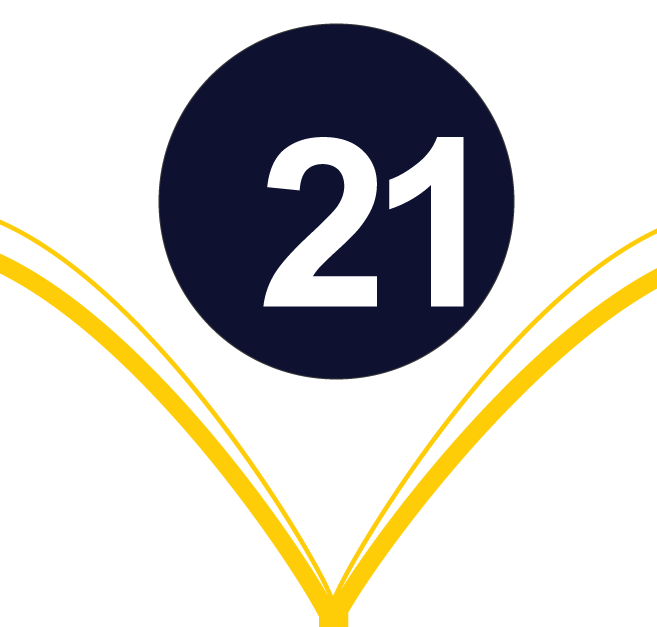 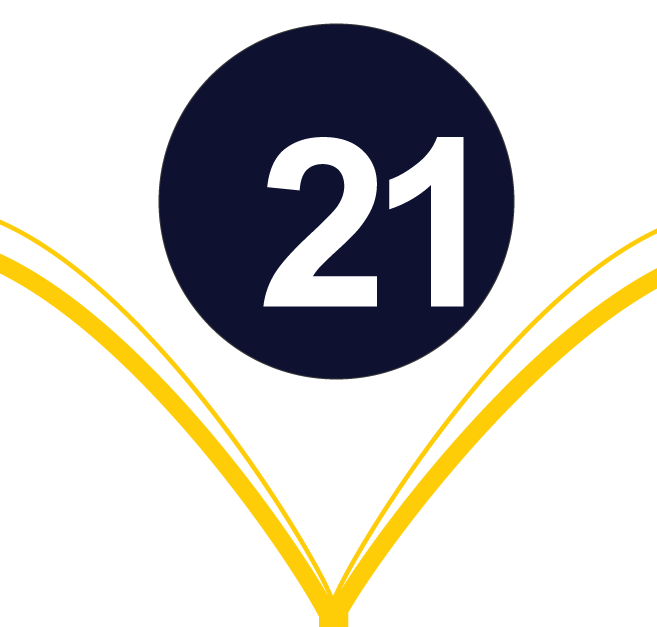 999 West Dundee Road • Wheeling, Illinois  60090               	        		       847.537.8270                                                                                                                                                                      www.ccsd21.org						Dr. Kate Hyland, SuperintendentBoard of EducationPhil Pritzker, President • Staci Allan, Vice President • Debbi McAtee, SecretaryArlen S. Gould • Bill Harrison • Jennifer TaniBoard of Education Application Form for Board MembersPlease include the following with your application:A letter of interest addressed to the President of the Board of Education, Phil PritzkerA resume, including community service and leadershipApplicants may attach supporting materials and letters of reference. However, the maximum amount of materials that may be submitted is 10 pages.I understand that I may not be an employee of the district and serve as a member of the Board.I certify that I meet all eligibility requirements. (Note: To be eligible, an individual must be a United States citizen; must be at least 18 years of age; must be a resident of Illinois and the CCSD21 for at least one year immediately preceding the appointment; must be a registered voter; cannot be a child sex offender; cannot hold another incompatible public office; cannot have a prohibited interest in any contract with the District; cannot be a school trustee; and cannot be disqualified from holding civil office by the Constitution or any law of the State or Federal.)Please submit your completed application to:Leticia Del Real, Secretary for the School BoardCommunity Consolidated School District 21999 West Dundee RoadWheeling, IL 60090district21@ccsd21.orgDeadline to submit applications is August 23, 2017 at 3:00 p.m.Name:Home Address:City, State, Zip:Phone:                  Cell:Business:Occupation:Company:Business AddressCity, State, ZipPlease complete the following.Please complete the following.Please complete the following.Please complete the following.Education (List degrees or highest year completed and the college or school):Education (List degrees or highest year completed and the college or school):Education (List degrees or highest year completed and the college or school):Education (List degrees or highest year completed and the college or school):Employment History (last 10 years):Employment History (last 10 years):Employment History (last 10 years):Employment History (last 10 years):Public and Community Service: Public and Community Service: Public and Community Service: Public and Community Service: Please state why you are seeking appointment to the School District 21 Board of Education. What skills and abilities would you bring to the work of the Board of Education?Please state why you are seeking appointment to the School District 21 Board of Education. What skills and abilities would you bring to the work of the Board of Education?Please state why you are seeking appointment to the School District 21 Board of Education. What skills and abilities would you bring to the work of the Board of Education?Please state why you are seeking appointment to the School District 21 Board of Education. What skills and abilities would you bring to the work of the Board of Education?What is your approach to working with a team of people in achieving policy level goals? What do you hope to accomplish by serving as a Board member?What is your approach to working with a team of people in achieving policy level goals? What do you hope to accomplish by serving as a Board member?What is your approach to working with a team of people in achieving policy level goals? What do you hope to accomplish by serving as a Board member?What is your approach to working with a team of people in achieving policy level goals? What do you hope to accomplish by serving as a Board member? (Check if applicable) I am related to a current employee of the district. (Check if applicable) I am related to a current employee of the district.If yes, name of employee and your relationship:If yes, name of employee and your relationship:Signature:Date: